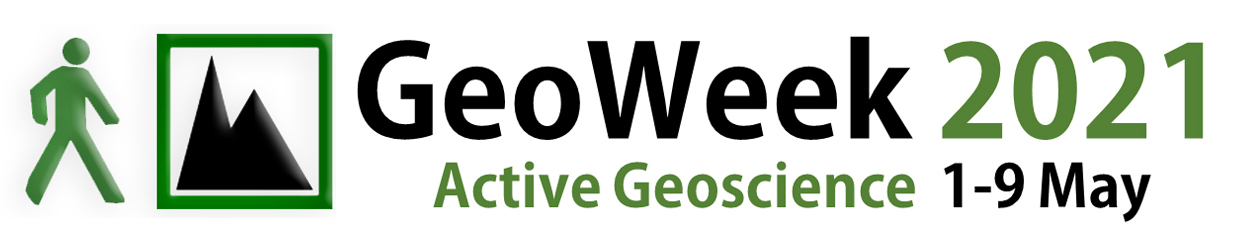 Feedback FormWe are keen to find out how you enjoyed the GeoWeek event you attended and how we can improve future events. Please take a moment to complete this questionnaire to tell us what you thought of the event. Please  relevant boxes.Did you find your visit?If there were children in your group, which part of the event did the children enjoy the most?....................................................................................................................................................................................................The adults in your group; which part of the event did they enjoy the most?....................................................................................................................................................................................................Did you learn anything today that you didn’t know before?If you did learn something, what was it that really stuck in your mind that you learnt today?Have you been to a GeoWeek event before?yes  	no  	(please specify) .................................................................................................................................Would you be interested in attending future GeoWeek events?yes  	no  How could we improve the event?Where did you find out about this event?   GeoWeek website 	  Leaflet/poster	  Social media	   Radio	  Word of mouth	  Newspaper   Other (please specify) .........................................................................................................................................................Thank you very much for taking the time to complete this form. 
Please hand the form to the event organiser.Not at all enjoyable12345Very enjoyableNothing at all12345Lots!